ОБЩИЕ СВЕДЕНИЯ Учебная дисциплина «Введение в профессию» изучается в первом семестре.Курсовая работа/Курсовой проект – не предусмотреныФорма промежуточной аттестации: зачет.Форма итоговой аттестации: экзамен.Место учебной дисциплины в структуре ОПОПУчебная дисциплина «Введение в профессию» относится к части, формируемой участниками образовательных отношений, и является базовой дисциплиной.Основой для освоения дисциплины являются результаты обучения по предыдущему уровню образования в части сформированности универсальных компетенций.Результаты обучения по учебной дисциплине используются при прохождении всех видов практик, предусмотренных ОПОП и выполнении ВКР.ЦЕЛИ И ПЛАНИРУЕМЫЕ РЕЗУЛЬТАТЫ ОБУЧЕНИЯ ПО ДИСЦИПЛИНЕЦелями освоения дисциплины «Введение в профессию» являются:стимулирование интереса студентов к выбранной профессии; формирование у студентов мировоззрения, способствующего осознанному отношению к учебным занятиям;формирование у обучающихся представления о работе телерадиоиндустрии как технической и организационной структуры;формирование у обучающихся компетенции(-й), установленной(-ых) образовательной программой в соответствии с ФГОС ВО по данной дисциплине.Результатом обучения по данной дисциплине является овладение обучающимися знаниями, умениями, навыками и опытом деятельности, характеризующими процесс формирования компетенций и обеспечивающими достижение планируемых результатов освоения учебной дисциплиныФормируемые компетенции, индикаторы достижения компетенций, соотнесённые с планируемыми результатами обучения по дисциплине:СТРУКТУРА И СОДЕРЖАНИЕ УЧЕБНОЙ ДИСЦИПЛИНЫ/МОДУЛЯОбщая трудоёмкость учебной дисциплины по учебному плану составляет:Структура учебной дисциплины для обучающихся по видам занятий (очная форма обучения)Структура учебной дисциплины для обучающихся по видам занятий (очно-заочной форма обучения)Структура учебной дисциплины для обучающихся по разделам и темам дисциплины: (очная форма обучения)Краткое содержание учебной дисциплиныОрганизация самостоятельной работы обучающихсяСамостоятельная работа студента – обязательная часть образовательного процесса, направленная на развитие готовности к профессиональному и личностному самообразованию, на проектирование дальнейшего образовательного маршрута и профессиональной карьеры.Самостоятельная работа обучающихся по дисциплине организована как совокупность аудиторных и внеаудиторных занятий и работ, обеспечивающих успешное освоение дисциплины. Аудиторная самостоятельная работа обучающихся по дисциплине выполняется на учебных занятиях под руководством преподавателя и по его заданию. Аудиторная самостоятельная работа обучающихся входит в общий объем времени, отведенного учебным планом на аудиторную работу, и регламентируется расписанием учебных занятий.Внеаудиторная самостоятельная работа обучающихся – планируемая учебная, научно-исследовательская, практическая работа обучающихся, выполняемая во внеаудиторное время по заданию и при методическом руководстве преподавателя, но без его непосредственного участия, расписанием учебных занятий не регламентируется.Внеаудиторная самостоятельная работа обучающихся включает в себя:подготовку к лекциям и практическим занятиям, зачету;изучение специальной литературы;изучение разделов/тем, не выносимых на лекции и практические занятия самостоятельно;выполнение домашних заданий;подготовка к практическим занятиям;подготовка проекта.Самостоятельная работа обучающихся с участием преподавателя в форме иной контактной работы предусматривает групповую и (или) индивидуальную работу с обучающимися и включает в себя:проведение индивидуальных и групповых консультаций по отдельным темам/разделам дисциплины;проведение консультаций перед экзаменом; консультации по организации самостоятельного изучения отдельных разделов/тем, базовых понятий учебных дисциплин бакалавриата, которые формировали УК, в целях обеспечения преемственности образования.Применение электронного обучения, дистанционных образовательных технологийПри реализации программы учебной дисциплины возможно применение электронного обучения и дистанционных образовательных технологий.Реализация программы учебной дисциплины с применением электронного обучения и дистанционных образовательных технологий регламентируется действующими локальными актами университета.Применяются следующий вариант реализации программы с использованием ЭО и ДОТВ электронную образовательную среду, по необходимости, могут быть перенесены отдельные виды учебной деятельности:РЕЗУЛЬТАТЫ ОБУЧЕНИЯ ПО ДИСЦИПЛИНЕ. КРИТЕРИИ ОЦЕНКИ УРОВНЯ СФОРМИРОВАННОСТИ КОМПЕТЕНЦИЙ, СИСТЕМА И ШКАЛА ОЦЕНИВАНИЯСоотнесение планируемых результатов обучения с уровнями сформированности компетенций.ОЦЕНОЧНЫЕ СРЕДСТВА ДЛЯ ТЕКУЩЕГО КОНТРОЛЯ УСПЕВАЕМОСТИ И ПРОМЕЖУТОЧНОЙ АТТЕСТАЦИИ,ВКЛЮЧАЯ САМОСТОЯТЕЛЬНУЮ РАБОТУ ОБУЧАЮЩИХСЯПри проведении контроля самостоятельной работы обучающихся, текущего контроля и промежуточной аттестации по учебной дисциплине «Введение в профессию» проверяется уровень сформированности у обучающихся компетенций и запланированных результатов обучения по дисциплине, указанных в разделе 2 настоящей программы.5.1.Формы текущего контроля успеваемости, примеры типовых заданий:Промежуточная аттестация:Критерии, шкалы оценивания промежуточной аттестации учебной дисциплины/модуля:ОБРАЗОВАТЕЛЬНЫЕ ТЕХНОЛОГИИРеализация программы предусматривает использование в процессе обучения следующих образовательных технологий:проблемная лекция;групповые дискуссии;поиск и обработка информации с использованием сети Интернет;дистанционные образовательные технологии;использование на лекционных занятиях видеоматериалов и наглядных пособий.ПРАКТИЧЕСКАЯ ПОДГОТОВКАПрактическая подготовка в рамках учебной дисциплины не предусмотрена.ОРГАНИЗАЦИЯ ОБРАЗОВАТЕЛЬНОГО ПРОЦЕССА ДЛЯ ЛИЦ С ОГРАНИЧЕННЫМИ ВОЗМОЖНОСТЯМИ ЗДОРОВЬЯПри обучении лиц с ограниченными возможностями здоровья и инвалидов используются подходы, способствующие созданию безбарьерной образовательной среды: технологии дифференциации и индивидуального обучения, применение соответствующих методик по работе с инвалидами, использование средств дистанционного общения, проведение дополнительных индивидуальных консультаций по изучаемым теоретическим вопросам и практическим занятиям, оказание помощи при подготовке к промежуточной и итоговой аттестации.При необходимости рабочая программа дисциплины может быть адаптирована для обеспечения образовательного процесса лицам с ограниченными возможностями здоровья, в том числе для дистанционного обучения.Учебные и контрольно-измерительные материалы представляются в формах, доступных для изучения студентами с особыми образовательными потребностями с учетом нозологических групп инвалидов:Для подготовки к ответу на практическом занятии, студентам с ограниченными возможностями здоровья среднее время увеличивается по сравнению со средним временем подготовки обычного студента.Для студентов с инвалидностью или с ограниченными возможностями здоровья форма проведения текущей, промежуточной и итоговой аттестации устанавливается с учетом индивидуальных психофизических особенностей (устно, письменно на бумаге, письменно на компьютере, в форме тестирования и т.п.). Промежуточная аттестация по дисциплине может проводиться в несколько этапов в форме рубежного контроля по завершению изучения отдельных тем дисциплины.При необходимости студенту предоставляется дополнительное время для подготовки ответа на зачете или экзамене.Для осуществления процедур текущего контроля успеваемости и промежуточной аттестации обучающихся создаются, при необходимости, фонды оценочных средств, адаптированные для лиц с ограниченными возможностями здоровья и позволяющие оценить достижение ими запланированных в основной образовательной программе результатов обучения и уровень сформированности всех компетенций, заявленных в образовательной программе.МАТЕРИАЛЬНО-ТЕХНИЧЕСКОЕ ОБЕСПЕЧЕНИЕ ДИСЦИПЛИНЫ Характеристика материально-технического обеспечения дисциплины соответствует требованиям ФГОС ВО.Материально-техническое обеспечение дисциплины при обучении с использованием традиционных технологий обучения.Материально-техническое обеспечение учебной дисциплины при обучении с использованием электронного обучения и дистанционных образовательных технологий.Технологическое обеспечение реализации программы осуществляется с использованием элементов электронной информационно-образовательной среды университета.УЧЕБНО-МЕТОДИЧЕСКОЕ И ИНФОРМАЦИОННОЕ ОБЕСПЕЧЕНИЕ УЧЕБНОЙ ДИСЦИПЛИНЫ/УЧЕБНОГО МОДУЛЯИНФОРМАЦИОННОЕ ОБЕСПЕЧЕНИЕ УЧЕБНОГО ПРОЦЕССАРесурсы электронной библиотеки, информационно-справочные системы и профессиональные базы данных:Перечень программного обеспеченияЛИСТ УЧЕТА ОБНОВЛЕНИЙ РАБОЧЕЙ ПРОГРАММЫУЧЕБНОЙ ДИСЦИПЛИНЫ/МОДУЛЯВ рабочую программу учебной дисциплины/модулявнесены изменения/обновления и утверждены на заседании кафедры:Министерство науки и высшего образования Российской ФедерацииМинистерство науки и высшего образования Российской ФедерацииФедеральное государственное бюджетное образовательное учреждениеФедеральное государственное бюджетное образовательное учреждениевысшего образованиявысшего образования«Российский государственный университет им. А.Н. Косыгина«Российский государственный университет им. А.Н. Косыгина(Технологии. Дизайн. Искусство)»(Технологии. Дизайн. Искусство)»Институт социальной инженерииКафедра журналистики и телевизионных технологийРАБОЧАЯ ПРОГРАММАУЧЕБНОЙ ДИСЦИПЛИНЫРАБОЧАЯ ПРОГРАММАУЧЕБНОЙ ДИСЦИПЛИНЫРАБОЧАЯ ПРОГРАММАУЧЕБНОЙ ДИСЦИПЛИНЫВведение в профессиюВведение в профессиюВведение в профессиюУровень образованиябакалавриатбакалавриатНаправление подготовки42.03.04 ТелевидениеПрофильОператорское дело, режиссура монтажа; Производство телерадиовещательной продукции; Режиссура телевизионных и мультимедийных проектовОператорское дело, режиссура монтажа; Производство телерадиовещательной продукции; Режиссура телевизионных и мультимедийных проектовСрок освоения образовательной программы по очной форме обучения4 года4 годаСрок освоения образовательной программы по очно-заочной форме обучения4,5 года4,5 годаФорма обученияочная, очно-заочнаяочная, очно-заочнаяРабочая программа учебной дисциплины «Введение в профессию» основной профессиональной образовательной программы высшего образования, рассмотрена и одобрена на заседании кафедры, протокол № 11 от 30.06.2021 г.Рабочая программа учебной дисциплины «Введение в профессию» основной профессиональной образовательной программы высшего образования, рассмотрена и одобрена на заседании кафедры, протокол № 11 от 30.06.2021 г.Рабочая программа учебной дисциплины «Введение в профессию» основной профессиональной образовательной программы высшего образования, рассмотрена и одобрена на заседании кафедры, протокол № 11 от 30.06.2021 г.Рабочая программа учебной дисциплины «Введение в профессию» основной профессиональной образовательной программы высшего образования, рассмотрена и одобрена на заседании кафедры, протокол № 11 от 30.06.2021 г.Разработчик рабочей программы учебной дисциплины «Введение в профессию»:Разработчик рабочей программы учебной дисциплины «Введение в профессию»:Разработчик рабочей программы учебной дисциплины «Введение в профессию»:Разработчик рабочей программы учебной дисциплины «Введение в профессию»:ПреподавательА.В. Мурашкевич  А.В. Мурашкевич  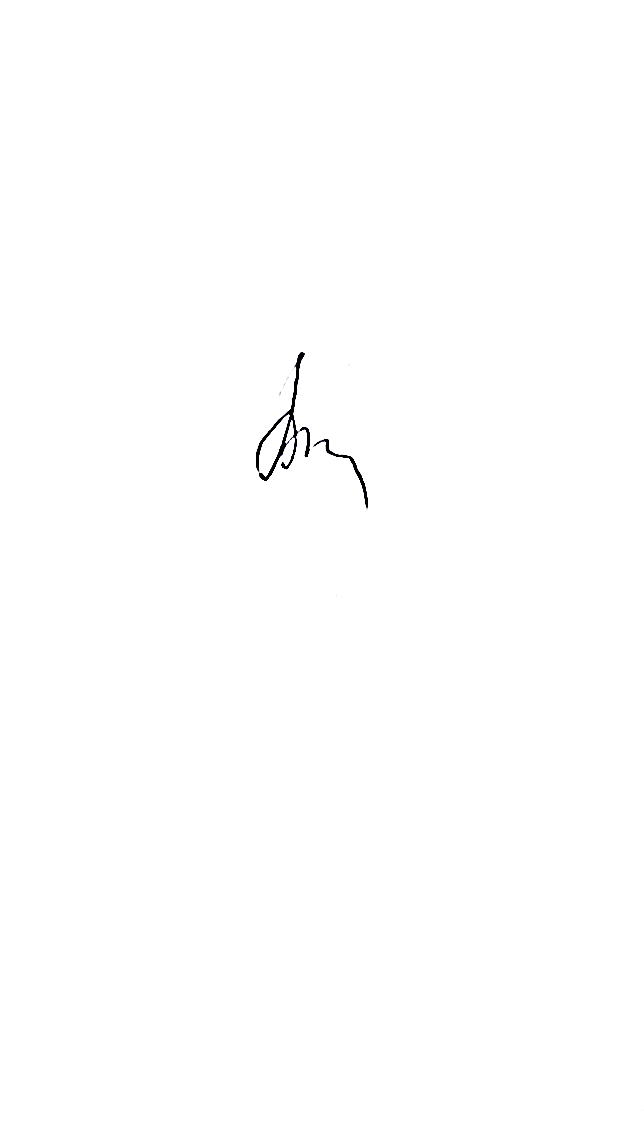 Заведующий кафедрой:Заведующий кафедрой: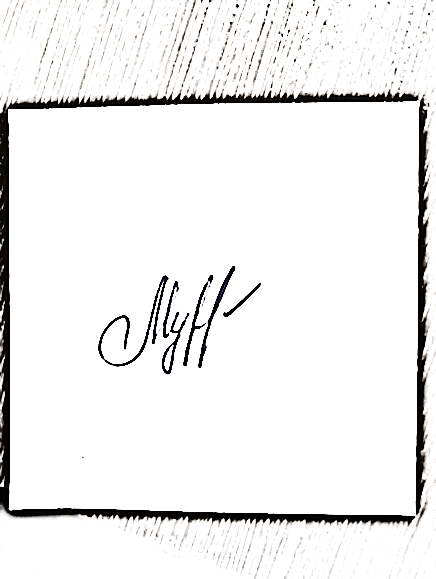 О.В. Мурзина                           Код и наименование компетенцииКод и наименование индикатора достижения компетенцииПланируемые результаты обучения по дисциплинеУК-3 Способен осуществлять социальное взаимодействие и реализовывать свою роль в команде ИД-УК-3.1Определение своей роли в социальном взаимодействии и командной работе, исходя из стратегии сотрудничества для достижения поставленной цели;ИД-УК-3.2Учет особенностей поведения и интересов других участников при реализации своей роли в социальном взаимодействии и командной работе.- определяет свою роль в команде;- учитывает особенности участников при взаимодействии в команде.ОПК-1 Способен создавать востребованные обществом и индустрией медиатексты и (или) медиапродукты, и (или) коммуникационные продукты в соответствии с нормами русского и иностранного языков, особенностями иных знаковых системИД-ОПК-1.1Выявление отличительных особенностей медиатекстов, и (или) медиапродуктов, и (или) коммуникационных продуктов разных медиасегментов и платформ;ИД-ОПК-1.2Осуществление подготовки телевизионного и мультимедийного продукта различных жанров и форматов в соответствии с нормами русского и иностранного языков, особенностями иных знаковых систем.- выявляет отличительные особенности медиатекстов и коммуникативных продуктов в разных медиасегментах и платформах;- осуществляет подготовку телевизионного и мультимедийного продуктаОПК-6 Способен понимать принципы работы современных информационных технологий и использовать их для решения задач профессиональной деятельностиИД-ОПК-6.1Отбор для осуществления профессиональной деятельности необходимое техническое оборудование и программное обеспечение;ИД-ОПК-6.2Эксплуатация современных стационарных и мобильных цифровых устройств на всех этапах создания телевизионного и мультимедийного продукта.- способен осуществлять отбор технического оборудования и программного обеспечения для создания телевизионного и мультимедийного продукта;- способен эксплуатировать современные стационарные и мобильные цифровые устройстваОчная форма обучения5з.е.180час.Очно-заочная форма обучения5з.е.180час.Структура и объем дисциплиныСтруктура и объем дисциплиныСтруктура и объем дисциплиныСтруктура и объем дисциплиныСтруктура и объем дисциплиныСтруктура и объем дисциплиныСтруктура и объем дисциплиныСтруктура и объем дисциплиныСтруктура и объем дисциплиныСтруктура и объем дисциплиныОбъем дисциплины по семестрамформа промежуточной /итоговой аттестациивсего, часКонтактная аудиторная работа, часКонтактная аудиторная работа, часКонтактная аудиторная работа, часКонтактная аудиторная работа, часСамостоятельная работа обучающегося, часСамостоятельная работа обучающегося, часСамостоятельная работа обучающегося, часОбъем дисциплины по семестрамформа промежуточной /итоговой аттестациивсего, часлекции, часпрактические занятия, часлабораторные занятия, часпрактическая подготовка, часкурсовая работа/курсовой проектсамостоятельная работа обучающегося, часпромежуточная аттестация, час1 семестр очная формаЭкзамен18034684236Всего:Экзамен18034684236Структура и объем дисциплиныСтруктура и объем дисциплиныСтруктура и объем дисциплиныСтруктура и объем дисциплиныСтруктура и объем дисциплиныСтруктура и объем дисциплиныСтруктура и объем дисциплиныСтруктура и объем дисциплиныСтруктура и объем дисциплиныСтруктура и объем дисциплиныОбъем дисциплины по семестрамформа промежуточной /итоговой аттестациивсего, часКонтактная аудиторная работа, часКонтактная аудиторная работа, часКонтактная аудиторная работа, часКонтактная аудиторная работа, часСамостоятельная работа обучающегося, часСамостоятельная работа обучающегося, часСамостоятельная работа обучающегося, часОбъем дисциплины по семестрамформа промежуточной /итоговой аттестациивсего, часлекции, часпрактические занятия, часлабораторные занятия, часпрактическая подготовка, часкурсовая работа/курсовой проектсамостоятельная работа обучающегося, часпромежуточная аттестация, час1 семестр очная формаЭкзамен18034346735Всего:Экзамен18034346735Планируемые (контролируемые) результаты освоения:код(ы) формируемой (ых) компетенции(й) и индикаторов достижения компетенцийНаименование разделов, тем;форма(ы) промежуточной аттестацииВиды учебной работыВиды учебной работыВиды учебной работыВиды учебной работыСамостоятельная работа, часВиды и формы контрольных мероприятий, обеспечивающие по совокупности текущий контроль успеваемости;формы промежуточногоконтроля успеваемостиПланируемые (контролируемые) результаты освоения:код(ы) формируемой (ых) компетенции(й) и индикаторов достижения компетенцийНаименование разделов, тем;форма(ы) промежуточной аттестацииКонтактная работаКонтактная работаКонтактная работаКонтактная работаСамостоятельная работа, часВиды и формы контрольных мероприятий, обеспечивающие по совокупности текущий контроль успеваемости;формы промежуточногоконтроля успеваемостиПланируемые (контролируемые) результаты освоения:код(ы) формируемой (ых) компетенции(й) и индикаторов достижения компетенцийНаименование разделов, тем;форма(ы) промежуточной аттестацииЛекции, часПрактические занятия, часЛабораторные работы/ индивидуальные занятия, часПрактическая подготовка, часСамостоятельная работа, часВиды и формы контрольных мероприятий, обеспечивающие по совокупности текущий контроль успеваемости;формы промежуточногоконтроля успеваемостиПервый семестрПервый семестрПервый семестрПервый семестрПервый семестрПервый семестрПервый семестрУК-3ИД-УК-3.1ИД-УК-3.2ОПК-1ИД-ОПК-1.1ИД-ОПК-1.2ОПК-6ИД-ОПК-6.1ИД-ОПК-6.2Лекция 1Телевидение. Основные принципы телевидения и их техническая реализация.2Контроль посещаемости.УК-3ИД-УК-3.1ИД-УК-3.2ОПК-1ИД-ОПК-1.1ИД-ОПК-1.2ОПК-6ИД-ОПК-6.1ИД-ОПК-6.2Лекция 2 Прогрессивная и чересстрочная развёртка. Принцип работы развёрток. Стандарт телевизионного вещания.22Контроль посещаемости.УК-3ИД-УК-3.1ИД-УК-3.2ОПК-1ИД-ОПК-1.1ИД-ОПК-1.2ОПК-6ИД-ОПК-6.1ИД-ОПК-6.2Лекция 3.Сигнал изображения и его основные параметры.22Контроль посещаемости.УК-3ИД-УК-3.1ИД-УК-3.2ОПК-1ИД-ОПК-1.1ИД-ОПК-1.2ОПК-6ИД-ОПК-6.1ИД-ОПК-6.2Лекция 4Совместимые системы цветного телевидения.22Контроль посещаемости.УК-3ИД-УК-3.1ИД-УК-3.2ОПК-1ИД-ОПК-1.1ИД-ОПК-1.2ОПК-6ИД-ОПК-6.1ИД-ОПК-6.2Лекция 5Формирование и передача цветного изображения.22Контроль посещаемости.УК-3ИД-УК-3.1ИД-УК-3.2ОПК-1ИД-ОПК-1.1ИД-ОПК-1.2ОПК-6ИД-ОПК-6.1ИД-ОПК-6.2Лекция 6Полоса частот видеосигнала. Композитный сигнал цветного телевидения.22Контроль посещаемости.УК-3ИД-УК-3.1ИД-УК-3.2ОПК-1ИД-ОПК-1.1ИД-ОПК-1.2ОПК-6ИД-ОПК-6.1ИД-ОПК-6.2Лекция 7Настроечные таблицы и ГЦП. 2Контроль посещаемости.УК-3ИД-УК-3.1ИД-УК-3.2ОПК-1ИД-ОПК-1.1ИД-ОПК-1.2ОПК-6ИД-ОПК-6.1ИД-ОПК-6.2Лекция 8Цифровое телевидение. Структурная схема цифровой телевизионной системы.22Контроль посещаемости.УК-3ИД-УК-3.1ИД-УК-3.2ОПК-1ИД-ОПК-1.1ИД-ОПК-1.2ОПК-6ИД-ОПК-6.1ИД-ОПК-6.2Лекция 9Общие принципы построения системы цифрового телевидения.22Контроль посещаемости.УК-3ИД-УК-3.1ИД-УК-3.2ОПК-1ИД-ОПК-1.1ИД-ОПК-1.2ОПК-6ИД-ОПК-6.1ИД-ОПК-6.2Лекция 10Транспортировка цифрового сигнала. Проблемы и особенности цифрового телевидения. Стандарты цифрового телевидения.2Контроль посещаемости.УК-3ИД-УК-3.1ИД-УК-3.2ОПК-1ИД-ОПК-1.1ИД-ОПК-1.2ОПК-6ИД-ОПК-6.1ИД-ОПК-6.2Лекция 11Устройство цифровой камеры. CCD и CMOS матрицы.22Контроль посещаемости.УК-3ИД-УК-3.1ИД-УК-3.2ОПК-1ИД-ОПК-1.1ИД-ОПК-1.2ОПК-6ИД-ОПК-6.1ИД-ОПК-6.2Лекция 12Разрешение и динамический диапазон. Цвет в цифровом изображении. Шаблон Байера.2Контроль посещаемости.УК-3ИД-УК-3.1ИД-УК-3.2ОПК-1ИД-ОПК-1.1ИД-ОПК-1.2ОПК-6ИД-ОПК-6.1ИД-ОПК-6.2Лекция 13Плазменные панели и LCD. Smart-TV.2Контроль посещаемости.УК-3ИД-УК-3.1ИД-УК-3.2ОПК-1ИД-ОПК-1.1ИД-ОПК-1.2ОПК-6ИД-ОПК-6.1ИД-ОПК-6.2Лекция 14Формирование современной системы телерадиовещания в России22Контроль посещаемости.УК-3ИД-УК-3.1ИД-УК-3.2ОПК-1ИД-ОПК-1.1ИД-ОПК-1.2ОПК-6ИД-ОПК-6.1ИД-ОПК-6.2Лекция 15Структура индустрии телерадиовещания22Контроль посещаемости.УК-3ИД-УК-3.1ИД-УК-3.2ОПК-1ИД-ОПК-1.1ИД-ОПК-1.2ОПК-6ИД-ОПК-6.1ИД-ОПК-6.2Лекция 16Телевизионная сетка вещания. Подходы к формированию эфира. Формат и контент телеканалов22Контроль посещаемости.УК-3ИД-УК-3.1ИД-УК-3.2ОПК-1ИД-ОПК-1.1ИД-ОПК-1.2ОПК-6ИД-ОПК-6.1ИД-ОПК-6.2Лекция 17Организационно-управленческая структура телеканалов2Контроль посещаемости.УК-3ИД-УК-3.1ИД-УК-3.2ОПК-1ИД-ОПК-1.1ИД-ОПК-1.2ОПК-6ИД-ОПК-6.1ИД-ОПК-6.2Лабораторная работа 1Сигнал. Понятие, виды сигналов в современном телевизионном вещании. Телевизионный тракт22Контроль посещаемости.Устный опросУК-3ИД-УК-3.1ИД-УК-3.2ОПК-1ИД-ОПК-1.1ИД-ОПК-1.2ОПК-6ИД-ОПК-6.1ИД-ОПК-6.2Лабораторная работа 2Виды развёрток. Частота строчной развёртки. Прямой и обратный ход. Деинтерлейсинг.2Контроль посещаемости.Устный опросУК-3ИД-УК-3.1ИД-УК-3.2ОПК-1ИД-ОПК-1.1ИД-ОПК-1.2ОПК-6ИД-ОПК-6.1ИД-ОПК-6.2Лабораторная работа  3Электронно-оптический преобразователь. Принцип работы. Внешний и внутренний фотоэффект.42Контроль посещаемости.Устный опросУК-3ИД-УК-3.1ИД-УК-3.2ОПК-1ИД-ОПК-1.1ИД-ОПК-1.2ОПК-6ИД-ОПК-6.1ИД-ОПК-6.2Лабораторная работа 4Дисперсия света. Чистые, дополнительные и вычитаемые цвета.4Контроль посещаемости.Устный опросУК-3ИД-УК-3.1ИД-УК-3.2ОПК-1ИД-ОПК-1.1ИД-ОПК-1.2ОПК-6ИД-ОПК-6.1ИД-ОПК-6.2Лабораторная работа 5Параметры цвета. Аддитивная цветовая модель. Свет и тень. 4Контроль посещаемости.Устный опросУК-3ИД-УК-3.1ИД-УК-3.2ОПК-1ИД-ОПК-1.1ИД-ОПК-1.2ОПК-6ИД-ОПК-6.1ИД-ОПК-6.2Лабораторная работа 6Создание полноцветного телевизионного изображения. ПЦТВС.44Контроль посещаемости.Письменный опросУК-3ИД-УК-3.1ИД-УК-3.2ОПК-1ИД-ОПК-1.1ИД-ОПК-1.2ОПК-6ИД-ОПК-6.1ИД-ОПК-6.2Лабораторная работа 7Промежуточная аттестация4Письменное задание – решение пяти задач.УК-3ИД-УК-3.1ИД-УК-3.2ОПК-1ИД-ОПК-1.1ИД-ОПК-1.2ОПК-6ИД-ОПК-6.1ИД-ОПК-6.2Лабораторная работа 8Аналого-цифровое преобразование. Дискретизация, квантование, кодирование.44Контроль посещаемости.Письменный опросУК-3ИД-УК-3.1ИД-УК-3.2ОПК-1ИД-ОПК-1.1ИД-ОПК-1.2ОПК-6ИД-ОПК-6.1ИД-ОПК-6.2Лабораторная работа 9Видеокомпрессия. Стандарты MPEG. Битность и битрейт.42Контроль посещаемости.Письменный опросУК-3ИД-УК-3.1ИД-УК-3.2ОПК-1ИД-ОПК-1.1ИД-ОПК-1.2ОПК-6ИД-ОПК-6.1ИД-ОПК-6.2Лабораторная работа 10Амплитудная, частотная и фазовая манипуляция. Ложные контуры и джиттер-эффект.4Контроль посещаемости.Письменный опросУК-3ИД-УК-3.1ИД-УК-3.2ОПК-1ИД-ОПК-1.1ИД-ОПК-1.2ОПК-6ИД-ОПК-6.1ИД-ОПК-6.2Лабораторная работа 11Светочувствительная матрица. Устройство, принцип работы42Контроль посещаемости.Устный опросУК-3ИД-УК-3.1ИД-УК-3.2ОПК-1ИД-ОПК-1.1ИД-ОПК-1.2ОПК-6ИД-ОПК-6.1ИД-ОПК-6.2Лабораторная работа 12Оптическое и интерполированное разрешение. Процессор.4Контроль посещаемости.Устный опросУК-3ИД-УК-3.1ИД-УК-3.2ОПК-1ИД-ОПК-1.1ИД-ОПК-1.2ОПК-6ИД-ОПК-6.1ИД-ОПК-6.2Лабораторная работа 13Устройство плазменных и жидкокристаллических телевизоров. Интернет-вещание и smart-TV.4Контроль посещаемости.Устный опросУК-3ИД-УК-3.1ИД-УК-3.2ОПК-1ИД-ОПК-1.1ИД-ОПК-1.2ОПК-6ИД-ОПК-6.1ИД-ОПК-6.2Лабораторная работа 14Гостелерадио СССР и история формирования телеиндустрии с 1991 года.4Контроль посещаемости.Устный опросУК-3ИД-УК-3.1ИД-УК-3.2ОПК-1ИД-ОПК-1.1ИД-ОПК-1.2ОПК-6ИД-ОПК-6.1ИД-ОПК-6.2Лабораторная работа  15Сектор управления и регулирования деятельности, сектор создания теле и радиопрограмм, распространение программ, сектор потребления и сектор обеспечения и содействия деятельности телерадиовещания.4Контроль посещаемости.Устный опросУК-3ИД-УК-3.1ИД-УК-3.2ОПК-1ИД-ОПК-1.1ИД-ОПК-1.2ОПК-6ИД-ОПК-6.1ИД-ОПК-6.2Лабораторная работа 16Программирование сетки вещания. ВГТРК и коммерческие телеканалы. Федеральное, региональное и международное вещание.44Контроль посещаемости.Домашнее задание.УК-3ИД-УК-3.1ИД-УК-3.2ОПК-1ИД-ОПК-1.1ИД-ОПК-1.2ОПК-6ИД-ОПК-6.1ИД-ОПК-6.2Лабораторная работа 17Источники финансирования телекомпаний. Лицензии. Газпром-медиа холдинг, Национальная медиа-группа, СТС-медиа.43Контроль посещаемости.Проверка домашнего задания. ДискуссияУК-3ИД-УК-3.1ИД-УК-3.2ОПК-1ИД-ОПК-1.1ИД-ОПК-1.2ОПК-6ИД-ОПК-6.1ИД-ОПК-6.2Лабораторная работа 18Формы и характерные признаки телепередач. Вертикальное, линейное и блоковое программирование.4Контроль посещаемости.Устный опросДискуссияПромежуточная аттестация – зачетЗачетИтоговая аттестация - экзаменПятибалльная система оцениванияИТОГО за первый семестр346842Зачет, экзамен.№ ппНаименование раздела и темы дисциплиныСодержание раздела (темы)ЛекцииЛекцииЛекции1Лекция 1Телевидение. Основные принципы телевидения и их техническая реализация.Телевидение. Определение. Основные принципы телевидения и их техническая реализация. Виды телевидения в зависимости от использования принципа передачи сигнала.  Для телевизионной передачи изображений необходимо осуществить 3 процесса: преобразование света, испускаемого объектом передачи или отражаемого им, в электрические сигналы; передачу электрических сигналов по каналам связи и их приём; обратное преобразование электрических сигналов в световые импульсы, воссоздающие оптическое изображение объекта.2Лекция 2Прогрессивная и чересстрочная развёртка. Принцип работы развёрток. Прогрессивная и чересстрочная развёртка. Определение. Принцип работы развёрток. Стандарты телевизионного вещания. Закон развёртки. Назначение телевизионной системы. Стандарты NTSC, PAL, SECAM, HD TV, UHD TV.3Лекция 3Сигнал изображения и его основные параметры. Сигнал изображения и его основные параметры. Видеосигнал, телевизионный сигнал. Где они возникают и чем отличаюся.4Лекция 4Совместимые системы цветного телевидения.Совместимые системы цветного телевидения. Исторические аспекты. Физические процессы, лежащие в основе построения всех систем цветного телевидения.5Лекция 5Формирование и передача цветного изображения.Формирование и передача цветного изображения. Возникновение цветного телевизионного сигнала.Цветные фильтры и цветоразделительные зеркала. RGB. Цветной кинескоп. Цветоразностные сигналы.1. Оптическое разложение передаваемого многоцветного изображения на три одноцветных изображения в основных цветах — красном R, зеленом G и синем В.2. Преобразование трех одноцветных изображений R, G и В в электрические сигналы Er, Еg и Eb.3. Образование электрического сигнала яркости (сигнал черно-белого изображения) Еу и так называемых цветоразностных сигналов Er-у Eg-y и Eb-y4.Передача и прием трех электрических сигналов изображения Еу, Er-y и Eb-y по линиям связи.5. Обратное преобразование электрических сигналов Еу, Er-y и Eb-y и выделение из них сигналов  Er, Еg и Еb.6. Преобразование электрических сигналов Еу, Er, Еg и Еb в три одноцветных оптических изображения — красного R, зеленого G и синего В цветов.7. Смешение одноцветных составляющих R, G и В в одно многоцветное изображение.6Лекция 6Полоса частот видеосигнала. Композитный сигнал цветного телевидения.Полоса частот видеосигнала. Композитный сигнал цветного телевидения. Формирование ПЦТВС. Физические процессы.7Лекция 7Настроечные таблицы и генератор цветных полос. Виды, свойства и функции.Настроечные таблицы и генератор цветных полос. Виды, свойства и функции.8Лекция 8Цифровое телевидение. Структурная схема цифровой телевизионной системы.Цифровое телевидение. Структурная схема цифровой телевизионной системы.В основе лежит три процесса:1. Аналогово-цифрового преобразования (Далее АЦП) – кодирование исходного аналогового ТВ сигнала в цифровую последовательность из нулей и единиц .2. Передачи сигнала в цифровом виде по стандартным линиям связи. (Кабельные, оптические, эфирные , радиорелейные).3. Цифро-аналоговое преобразование (ЦАП). Процесс обратный АЦП. Восстановление из цифровой формы до исходного ТВ аналогового сигнала, пригодного для создания картинки на экране ТВ.9Лекция 9Общие принципы построения системы цифрового телевидения.Общие принципы построения системы цифрового телевидения.Импульсно-кодовая модуляция, кодер, мультиплексор.10Лекция 10Транспортировка цифрового сигнала. Проблемы и особенности цифрового телевидения. Стандарты цифрового телевидения.Транспортировка цифрового сигнала. Проблемы и особенности цифрового телевидения. Стандарты цифрового телевидения – DVB. Модуляция и манипуляция. Понятие, виды и особенности. Несущая частота цифрового сигнала.11Лекция 11Устройство цифровой камеры. CCD и CMOS матрицыУстройство цифровой камеры. CCD и CMOS матрицы. Преимущества и недостатки. Светочувствительная матрица. Устройство, принцип работы.12Лекция 12Разрешение и динамический диапазон.Разрешение и динамический диапазон. Цвет в цифровом изображении. Шаблон Байера. Соотношения красного, синего и зелёного. Зависимость оптического разрешения камеры от динамического диапазона. Разрядность изображения.13Лекция 13Плазменные панели и LCD.Плазменные панели и LCD. Преимущества и недостатки Smart-TV. Устройство современных телевизоров. Отличия Smart-TV от интернет-телевидения.14Лекция 14Формирование современной системы телерадиовещания в РоссииФормирование современной системы телерадиовещания в России. Исторические предпосылки. Телевидение как лидер в медиаиндустрии. Сети вещания. Территориальный охват телевизионных каналов. Министерство связи и массовых коммуникаций.15Лекция 15Структура индустрии телерадиовещанияСтруктура индустрии телерадиовещания. Исследование секторов, обеспечивающих работу индустрии. Пять секторов – регулирования, создания, распространения, потребления, обеспечения содействия деятельности.16Лекция 16Телевизионная сетка вещания.Телевизионная сетка вещания. Подходы к формированию эфира. Формат и контент телеканалов. Программная сетка вещания телеканала является результатом выстроенной программной политики, опирающейся на собственное понимание телеканалом своей миссии и на изучение спроса аудитории. Сетка вещания необходима для четкого структурирования эфира: она показывает соотношение и временные доли программ, дает возможность соотносить время выхода с активностью различных сегментов аудитории, показывает соотношение разовых и серийных программ. На основе сетки вещания осуществляется закупка и/ или производство программной продукции.17Лекция 17Организационно-управленческая структура телеканаловОрганизационно-управленческая структура телеканалов. Подходы к финансированию телеканалов. Государственные и негосударственные телекомпании. Коммерческое телевидение. Рекламодатели.1Лабораторное занятие 1Сигнал. Понятие, виды сигналов в современном телевизионном вещании. Телевизионный трактСигналы по типу физической природы бывают: оптические/световые-свет, акустические/звуковые-звук, магнитные, электромагнитные, электрические/ток-напряжение, тепловые, сигналы ионизирующих излучений.По типу функции: аналоговые, дискретные, квантованные, цифровые,Аналоговый телевизионный тракт в общем виде включает в себя следующие устройства:1.Телевизионная передающая камера. 2.Телекинопроектор. 3.Видеомагнитофон. 4.Видеомикшер. 5.Передатчик. .6.Приёмник — телевизор. 2Лабораторное занятие 2Виды развёрток. Частота строчной развёртки. Прямой и обратный ход. Деинтерлейсинг.Использование чересстрочной развёртки подразумевает, что каждый первый кадр видеоряда будет состоять только из четных линий, а каждый второй — из нечетных. Кинескопные телевизоры способны воспроизводить видеоряд лишь в чересстрочном режиме.Прогрессивная развёртка представляет собой принцип вывода изображения на дисплей и является альтернативой чересстрочной. При прогрессивной развёртке каждый кадр видео является полноценной — изображение состоит из того количества горизонтальных полос, которое указано в параметре высоты разрешения.Современные телевизоры поддерживают деинтерлейсинг — конвертацию чересстрочной развёртки в прогрессивную: имитируя полноту видеоряда, TV-аппарат самостоятельно восстанавливает недостающие чётные или нечётные горизонтальные строки кадра. Качество преобразования видео зависит от встроенного в устройство программного обеспечения и мощности процессора. Формула расчёта частоты строчной развёртки.3Лабораторное занятие 3Электронно-оптический преобразователь. Принцип работы. Внешний и внутренний фотоэффект. ЭОП (электронно-оптические преобразователи) – построены на использовании фотоэффекта. Известно два вида фотоэффекта: внешний и внутренний. Внешний фотоэффект был исследован А.Г. Столетовым, который сформулировал его основные законы.В электронно-оптических преобразователях используются как внешний, так и внутренний фотоэффект.Фотоэффект, или фотоэлектриический эффект — явление взаимодействия света или любого другого электромагнитного излучения с веществом, при котором энергия фотонов передаётся электронам вещества. В конденсированных (твёрдых и жидких) веществах выделяют внешний (поглощение фотонов сопровождается вылетом электронов за пределы тела) и внутренний (электроны, оставаясь в теле, изменяют в нём своё энергетическое состояние) 4Лабораторное занятие 4Дисперсия света. Чистые, дополнительные и вычитаемые цвета.Исаак Ньютон один из первых кто смог разложить белый солнечный свет на цветовой спектр — позднее это назвали “Дисперсией света”. Чистые цвета - это красный, оранжевый, желтый, зеленый, синий и фиолетовый. Дополнительные цвета. Два цвета, объединение которых даёт нам белый цвет, называются дополнительными цветами.Вычитаемые цвета – поглощаемые цвета.5Лабораторное занятие 5 Параметры цвета. Аддиктивная цветовая модель. Свет и тень. Параметры цвета:Тон / Hue — это то, что мы имеем в виду, говоря «цвет». Синий, красный, зеленый, оранжевый, фиолетовый и тд.Насыщенность / Saturation — параметр цвета, характеризующий степень чистоты цветового тона.Яркость / Brightness — обозначает степень отличия цвета от белого или черного.RGB (Red, Green, Blue) — аддитивная (сложение) цветовая модель. Основные цвета которой красный, зеленый и синий. Это значит, что при сложении всех цветов у нас получится белый. Такая модель используется во всех электронных устройствах. Записывается в виде: rgb (0,0,0), каждый из цветов может варьироваться от 0 до 255 включительно, где (0,0,0) — черный цвет, (255,255,255) — белый. Свет и тень. R+G+B=белый. Если все они равны, но очень слабы, то получится слабый белый цвет, даже тёмно-серый. Если сигналы станут сильнее, то область экрана, на которую они передаются, будет белее. Если большая часть экрана возбуждается сильными видеосигналами, воспринимается оно нами как светлое изображение, и наоборот. Требуемый цвет (тон)  получается из соответствующего количества красного, синего и зеленого, а яркость каждого элемента экрана зависит от общей силы смешанного излучения.6Лабораторное занятие 6Создание полноцветного телевизионного изображения. ПЦТВС.Основной принцип цветного телевидения заключается в простом смешивании в соответствующих пропорциях световых сигналов синего, красного и зелёного. Телевизионная камера сама по себе не может создавать сигналы, отличающиеся по цвету. Она только фиксирует изменения яркости. Используя в камере три ЭОПа, оборудованных красным, синим и зелёными фильтрами соответственно, мы получим на их выходах видеосигналы, представляющие три основных первичных цвета, необходимых для воспроизведения полноцветной картинки. Экран цветного кинескопа ТВ-приёмника создаётся на  размещаемых вплотную друг к другу фосфоресцирующих элементах   (фосфоресценция – это процесс, в котором энергия, поглощённая веществом, высвобождается в виде света, вещества – сульфид цинка и алюминат стронция = люминофор, порошок) трёх различных составов. Когда один из элементов возбуждается электронным лучом, освещающим его, он начинает светиться красным. Другой элемент светится зеленым. Ещё один – синим. Когда в некоторой области точки красного, синего и зеленого создают равное количество света, то на экране получается белый цвет. Равное количество красного и синего дают пурпурный цвет (фуксия). Синий и зелёный образуют голубой. Равное количество зелёного и красного образуют жёлтый цвет.7Лабораторное занятие 7Промежуточная аттестацияЗадача 1.Дано: Параметры развертки: число строк развертки z=525, частота полей  fn=60 Гц.Определить:Тип развёртки (p/i), частоту кадров fk, длительности поля Tn и кадра Tк, частоту строчной развертки fz, длительность строки Н.Задача 2.Дано: Параметры развертки: число строк развертки z=1080, частота кадров  fn=30 Гц.Определить:Тип развёртки (p/i), длительность кадра Tк, частоту строчной развертки fz, длительность строки Н.Задача 3.Дано:Максимальная  частота спектра видеосигнала определяется по формуле: ,  ( в числителе K умн.на z в квадрате умн. на fk, в знаменателе 2 умн.(l-a)) 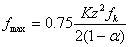 Развертка чересстрочная, число строк в кадре - z=1875; частота кадров - fk=30 Гц; относительная длительность сточного обратного хода - a=0,3; ширина экрана - l=70 см., формат кадра - K=16:9=1,78.
Определить:Максимальную частоту спектра видеосигнала fmax. Ответ округлить и представить в МГц.Задача 4.Дано:Коэффициенты основных цветов приемника равны: a=0,30, b=0,59, c=0,11. На некотором заданном цвете значения напряжения (U) видеосигналов основных цветов будут: Er=20B, Eg=50B, Eb=30B.Определить:Напряжение стандартного сигнала яркости Ey и цветоразностных сигналов Er-y, Eb-y Задача 5.ДаноВ приемнике сигналы основных цветов равны: Er=12B, Eg=30B, Eb=25B.Определитьнапряжение восстановленного сигнала Eg. 8Лабораторное занятие 8Аналого-цифровое преобразование. Дискретизация, квантование, кодирование.АЦП - это устройства, которые принимают аналоговые сигналы и генерируют соответствующие им цифровые.Преобразование аналогового (непрерывного) сигнала в цифровой происходит в три этапа: дискретизация, квантование и кодирование.Дискретизация - это представление непрерывного сигнала в виде ряда дискретных отсчётов. Другими словами, дискретизация - это преобразование непрерывного сигнала в непрерывную последовательность. Сначала имеется непрерывный аналоговый сигнал. Затем он подвергается разбиению на равные промежутки времени Т. Эти промежутки и есть дискретные отсчеты, называемые периодами дискретизации. В результате получается последовательность отсчетов (дискретных) с шагом в Т. Теорема Котельникова-Найквиста.При квантовании шкала сигнала разбивается на уровни. Отсчеты помещаются в подготовленную сетку и преобразуются в ближайший номер уровня квантования. Одним из основных параметров является – шаг квантования по вертикальной оси.Таким образом, вместо последовательности отсчетов получаем последовательность чисел, соответствующих уровням квантования. Полученную последовательность чисел переводим в последовательность нулей и единиц с помощью двоичного кодирования.9Лабораторное занятие 9Видеокомпрессия. Стандарты MPEG. Битность и битрейт.Компрессоры видео формата MPEG. Они используют высокую избыточность информации в изображениях, разделенных малым  интервалом времени.Битность показывает глубину уровней яркости изображения.Битрейт – количество бит в единицу времени, для передачи и обработки.10Лабораторное занятие 10Амплитудная, частотная и фазовая манипуляция. Ложные контуры и джиттер-эффект.Метод модуляции цифрового сигнала называют манипуляцией. Чаще всего используются три метода манипуляции. Цифровой сигнал, из 0 и 1 накладывается на несущую – аналоговый высокочастотный сигнал постоянной амплитуды и частоты. При амплитудной манипуляции (ASK amplitude-shift keying), модулируемая волна изменяет амплитуду сигнала (например, с высокого уровня на низкий) в соответствии с двоичной информацией.При частотной манипуляции (FSK frequency-shift keying), поток битов представлен изменениями между двумя частотами.При фазовой манипуляции (PSK phase-shift keying), амплитуда и частота остается постоянной, а поток битов представлен изменениями фазы модулированного сигнала.11Лабораторное занятие 11Светочувствительная матрица. Устройство, принцип работыСветочувствительная матрица (англ. Image sensor) – это основной элемент современных фото- и видеокамер, который предназначен для преобразования оптического изображения в аналоговый электрический сигнал или в цифровой поток данных. Используют камеры с CCD сенсором или с CMOS сенсором. Сенсор разделен на так называемые пиксели — ячейки размером в несколько микрон, каждая из которых отвечает за регистрацию одной точки изображения. Традиционно пиксели имеют форму квадрата и собраны в «строчки» и «столбцы».12Лабораторное занятие 12Оптическое и интерполированное разрешение. Процессор.Кроме оптического разрешения (реальная способность пикселей реагировать на фотоны), существует также разрешение, увеличенное программно-аппаратным комплексом, с помощью интерполирующих алгоритмов. Как и в интерполяции цветов, в интерполяции разрешения математически анализируются данные соседних пикселей. При этом в результате интерполяции создаются промежуточные значения. Роль процессора сводится к тому, чтобы сделать из информации об интенсивности отдельных пикселей, выходящей из аналогово-цифрового преобразователя, картинку.13Лабораторное занятие 13Устройство плазменных и жидкокристаллических телевизоров. Интернет-вещание и smart-TV.В плазменном телевизоре каждый пиксель состоит из трех отдельных сосудов. Первый сосуд содержит красный люминофор, второй — зеленый, третий — синий. Контролируя уровень этих трех цветов можно воспроизвести любой другой цвет.Экран плазменного телевизора содержит большое количество пикселей, это позволяет сделать изображения более четким и качественным. Каждый пиксель воспроизводит точный оттенок, поэтому цвета получаются яркими, глубокими и интенсивными.ЖК дисплей – это специальная матрица, которая меняет прозрачность ячеек, основываясь на величине прилагаемого напряжения.Принцип работы таких экранов заключается в том, что используется специальная лампа, подающая свет на молекулы жидких кристаллов. В результате этого возникает изображение.14Лабораторное занятие 14Гостелерадио СССР и история формирования телеиндустрии с 1991 года.1991 г. – система Гостелерадио СССР распалась. Создание ВГТРК. Региональные ГТРК обретают автономию, появляются частные каналы и реклама. Закон о средствах массовой информации.1992 г. – создание продюсерских фирм, производящих и продающих свою продукцию. Появление рекламных агентств.1993 г. – ВГТРК получает статус общегосударственной теле-радио-компании и стала членом Европейского вещательного союза.1995 г. – законы «О связи» и «О рекламе». Лицензирование.1998 г. – корпорация государственных электронных массмедиа.2008 г. -  Образование Министерства культуры. Функции по регуляции деятельности печати и СМИ  передаются Министерство связи и массовых коммуникаций.15Лабораторное занятие 15Сектор управления и регулирования деятельности, сектор создания теле и радиопрограмм, распространение программ, сектор потребления и сектор обеспечения и содействия деятельности телерадиовещания.Минкомсвязь – Федеральное агентство по печати «Роспечать», Федеральное агентство по информ.технологиям «Росинформтехнологии», Федеральное агентство по печати и массовым коммуникациям «Роспечать» и Федеральная служба «Роскомнадзор». Основной рычаг регулирования – лицензии. 2 типа – лицензирование деятельности в сфере телерадиовещания и лицензирование деятельности по оказанию услуг связи. Финансовая поддержка – субсидии.Распространение:-наземные линии связи («Российская телевизионная и радиовещательная сеть»)-передающие станции («Российская телевизионная и радиовещательная сеть»)-спутниковые системы («Космическая связь»)-системы кабельного ТВ (Системы коллективного телевизионного приёма)Потребители – абоненты и пользователи.Поставщики оборудования и технологического сервиса, подготовка и переподготовка кадров, исследование аудитории, лизинговые компании, сертификационные центры, рейтинговые службы, кредитные компании и организации, организаторы выставок и фестивалей, академии ТВ и РВ, рекламодатели.16Лабораторное занятие 16Программирование сетки вещания. ВГТРК и некоммерческие телеканалы. Федеральное, региональное и международное вещание.Программирование сетки начинается с прайм-тайма в будние дни с понедельника по четверг: по объему потраченных на контент средств, временной промежуток с 19:00 до 23:00 в несколько раз превышает стоимость программ, размещаемых в оставшееся время. Следующими программируются выходные дни и вечер пятницы. Прайм-тайм выходных дней считается самым значимым периодом, поэтому премьерные фильмы и наиболее популярные развлекательные программы размещают в сетке вечернего эфира пятницы, субботы и воскресенья. Далее происходит построение дневного эфира выходных, а затем – формируется сетка будних дней: утро, день и ночь.Телеканалы ВГТРК: Россия-1, Россия Культура, Россия 24, Карусель, Москва 24, РТР-Планета.Некоммерческие телеканалы: ОТР, Звезда, Спас.Домашнее задание – придумать телеканал, продумать формат и жанры, исследовать уже имеющиеся телеканалы с аналогичным форматом, построить график смотрения этих каналов в будние и выходные дни, определить «прайм тайм», составить сетку вещания для своего телеканала на 1 будний и 1 выходной день. Задание выполняется в паре.17Лабораторное занятие 17Источники финансирования телекомпаний. Лицензии. Газпром-медиа холдинг, Национальная медиа-группа, СТС-медиа.Проверка домашнего задания. Дискуссия по представленным проектам.Исследование каналов Матч-ТВ, НТВ, Пятница!, ТВ-3, ТНТ, 2х2, Первый, Пятый, Рен-ТВ, СТС, Домашний, Че.использованиеЭО и ДОТиспользование ЭО и ДОТобъем, часвключение в учебный процесссмешанное обучениелекции34в соответствии с расписанием учебных занятий смешанное обучениеЛабораторная работа68в соответствии с расписанием учебных занятий Уровни сформированности компетенции (-й)Итоговое количество балловв 100-балльной системепо результатам текущей и промежуточной аттестацииОценка в пятибалльной системепо результатам текущей и промежуточной аттестацииПоказатели уровня сформированностиПоказатели уровня сформированностиПоказатели уровня сформированностиУровни сформированности компетенции (-й)Итоговое количество балловв 100-балльной системепо результатам текущей и промежуточной аттестацииОценка в пятибалльной системепо результатам текущей и промежуточной аттестацииуниверсальной(-ых) компетенции(-й)общепрофессиональной(-ых) компетенцийпрофессиональной(-ых)компетенции(-й)Уровни сформированности компетенции (-й)Итоговое количество балловв 100-балльной системепо результатам текущей и промежуточной аттестацииОценка в пятибалльной системепо результатам текущей и промежуточной аттестацииУК-3ИД-УК-3.1ИД-УК-3.2ИД-ОПК-1ИД-ОПК-1.1ИД-ОПК-1.2ИД-ОПК-6ИД-ОПК-6.1ИД-ОПК-6.2высокийзачтеноОбучающийся:исчерпывающе и логически стройно излагает учебный материал, умеет связывать теорию с практикой, правильно обосновывает принятые решения;принимает активное участие, высказывая и аргументируя мнение по обсуждаемому вопросу;знает и соблюдает правила ведения диалога, выстраивает аргументы последовательно и логично, критикует мнение, а не лицо, его излагающее;демонстрирует знания теоретических основ и базовых понятий всех разделов, терминологию; знает, как грамотно изложить свои знания в рамках темы; демонстрирует умение: иллюстрировать теоретические положения примерами из жизни.Обучающийся:- выявляет отличительные особенности медиатекстов и (или) медиапродуктов;-знает виды  коммуникационных продуктов разных медиасегментов и платформ;- принимает активное участие в подготовке телевизионного и мультимедийного продукта;- экспериментирует в поисках различных жанров и форматов;- понимает и владеет  принципами работы современных информационных технологий;- активно использует информационные технологии для решения задач профессиональной деятельностиповышенныйзачтеноОбучающийся:достаточно подробно, грамотно и по существу излагает изученный материал, приводит и раскрывает в тезисной форме основные понятия;допускает единичные негрубые ошибки;достаточно хорошо ориентируется в учебной и профессиональной литературе;ответ отражает знание теоретического и практического материала, не допуская существенных неточностей.Обучающийся:- выявляет отличительные особенности медиатекстов и (или) медиапродуктов;-знает виды  коммуникационных продуктов разных медиасегментов и платформ;- принимает участие в подготовке телевизионного и мультимедийного продукта;- знает различные жанры и форматы медиапродуктов;- понимает принципы работы современных информационных технологий;- использует информационные технологии для решения задач профессиональной деятельностибазовыйзачтеноОбучающийся:демонстрирует теоретические знания основного учебного материала дисциплины в объеме, необходимом для дальнейшего освоения ОПОП;с неточностями излагает принятую терминологию;демонстрирует фрагментарные знания основной учебной литературы по дисциплине;ответ отражает знания на базовом уровне теоретического и практического материала в объеме, необходимом для дальнейшей учебы и предстоящей работы по профилю обучения.Обучающийся:-демонстрирует практические навыки в объёме, необходимом для дальнейшего освоения ОПОП;-допускает единичные ошибки в решении задач;-редко участвует в командной работе;-демонстрирует фрагментарные знания принципов работы современных информационных технологий;низкийне зачтеноОбучающийся:демонстрирует фрагментарные знания теоретического и практического материала, допускает грубые ошибки при его изложении на занятиях и в ходе промежуточной аттестации;испытывает серьёзные затруднения в применении теоретических положений при решении практических задач профессиональной направленности стандартного уровня сложности, не владеет необходимыми для этого навыками и приёмами;не способен проанализировать причинно-следственные связи и закономерности;выполняет задания шаблонно, без проявления творческой инициативы;ответ отражает отсутствие знаний на базовом уровне теоретического и практического материала в объеме, необходимом для дальнейшей учебы;не понимает принципы работы телевизионной аппаратуры;не способен участвовать в командной работе;не принимает участие в подготовке создания медиапродукта.Обучающийся:демонстрирует фрагментарные знания теоретического и практического материала, допускает грубые ошибки при его изложении на занятиях и в ходе промежуточной аттестации;испытывает серьёзные затруднения в применении теоретических положений при решении практических задач профессиональной направленности стандартного уровня сложности, не владеет необходимыми для этого навыками и приёмами;не способен проанализировать причинно-следственные связи и закономерности;выполняет задания шаблонно, без проявления творческой инициативы;ответ отражает отсутствие знаний на базовом уровне теоретического и практического материала в объеме, необходимом для дальнейшей учебы;не понимает принципы работы телевизионной аппаратуры;не способен участвовать в командной работе;не принимает участие в подготовке создания медиапродукта.Обучающийся:демонстрирует фрагментарные знания теоретического и практического материала, допускает грубые ошибки при его изложении на занятиях и в ходе промежуточной аттестации;испытывает серьёзные затруднения в применении теоретических положений при решении практических задач профессиональной направленности стандартного уровня сложности, не владеет необходимыми для этого навыками и приёмами;не способен проанализировать причинно-следственные связи и закономерности;выполняет задания шаблонно, без проявления творческой инициативы;ответ отражает отсутствие знаний на базовом уровне теоретического и практического материала в объеме, необходимом для дальнейшей учебы;не понимает принципы работы телевизионной аппаратуры;не способен участвовать в командной работе;не принимает участие в подготовке создания медиапродукта.№ ппФормы текущего контроляПримеры типовых заданийУстный опросПримерные вопросы для устного опросаДайте определение понятию «телевидение»Дайте определение понятию «сигнал»Какие виды сигналов существуют в телевизионном тракте?Письменный опросНа оси координат изобразите форму монохромного видеосигнала U (t).Домашнее задание (сообщения о представлении культурной картины мира)Придумать телеканал, продумать формат и жанры, исследовать уже имеющиеся телеканалы с аналогичным форматом, построить график смотрения этих каналов в будние и выходные дни, определить «прайм тайм», составить сетку вещания для своего телеканала на 1 будний и 1 выходной день. Задание выполняется в паре.ДискуссияДискуссионное обсуждение материалов лекций.Форма промежуточной аттестацииТиповые контрольные задания и иные материалыдля проведения промежуточной аттестации:Зачет в письменной форме Решить следующие задачи:Дано: Параметры развертки: число строк развертки z, частота полей  fn(Гц).Определить:Тип развёртки (p/i), частоту кадров fk, длительности поля Tn и кадра Tк, частоту строчной развертки fz, длительность строки Н.Дано:Коэффициенты основных цветов приемника равны: a, b, c. На некотором заданном цвете значения напряжения (U) видеосигналов основных цветов будут: Er(B), Eg(B), E(B).Определить:Напряжение стандартного сигнала яркости Ey и цветоразностных сигналов Er-y, Eb-y Форма промежуточной аттестацииКритерии оцениванияШкалы оцениванияШкалы оцениванияНаименование оценочного средстваКритерии оценивания100-балльная системаЗачтено/не зачтеноЗачет Обучающийся знает основные определения, последователен в изложении материала, демонстрирует базовые знания дисциплины, владеет необходимыми умениями и навыками при выполнении практических заданий, умеет аргументированно отстоять свою точку зрения.зачтеноЗачет Обучающийся не знает основных определений, непоследователен и сбивчив в изложении материала, не обладает определенной системой знаний по дисциплине, не в полной мере владеет необходимыми умениями и навыками при выполнении практических заданий; умеет аргументированно отстоять свою точку зрения.не зачтеноФорма итоговой аттестацииКритерии оцениванияШкалы оцениванияШкалы оцениванияНаименование оценочного средстваКритерии оценивания100-балльная системаОценка в пятибалльной системеЭкзаменОбучающийся знает основные определения, последователен в изложении материала, демонстрирует базовые знания дисциплины, владеет необходимыми умениями и навыками при выполнении практических заданий, умеет аргументированно отстоять свою точку зрения.отличноЭкзаменОбучающийся знает основные определения, допускает незначительные ошибки, демонстрирует базовые знания дисциплины, владеет необходимыми умениями и навыками при выполнении практических заданий.хорошоЭкзаменОбучающийся плохо знает основные определения, допускает ошибки, демонстрирует фрагментарные знания дисциплины, владеет необходимыми умениями и навыками при выполнении практических заданий.удовлетворительноЭкзаменОбучающийся не знает основных определений, непоследователен и сбивчив в изложении материала, не обладает определенной системой знаний по дисциплине, не в полной мере владеет необходимыми умениями и навыками при выполнении практических заданий.не зачтеноНаименование учебных аудиторий, лабораторий, мастерских, библиотек, спортзалов, помещений для хранения и профилактического обслуживания учебного оборудования и т.п.Оснащенность учебных аудиторий, лабораторий, мастерских, библиотек, спортивных залов, помещений для хранения и профилактического обслуживания учебного оборудования и т.п.119071 г. Москва, ул. Малая Калужская, дом 1.119071 г. Москва, ул. Малая Калужская, дом 1.Аудитории для проведения занятий лекционного типакомплект учебной мебели, технические средства обучения, служащие для представления учебной информации большой аудитории: ноутбук;проектор,экранаудитории для проведения занятий семинарского типа, групповых и индивидуальных консультаций, текущего контроля и промежуточной аттестации, по практической подготовке, групповых и индивидуальных консультацийкомплект учебной мебели, технические средства обучения, служащие для представления учебной информации большой аудитории: ноутбук;проектор,экранПомещения для самостоятельной работы обучающихсяОснащенность помещений для самостоятельной работы обучающихсячитальный зал библиотекикомпьютерная техника;
подключение к сети «Интернет»Необходимое оборудованиеПараметрыТехнические требованияПерсональный компьютер/ ноутбук/планшет,камера,микрофон, динамики, доступ в сеть ИнтернетВеб-браузерВерсия программного обеспечения не ниже: Chrome 72, Opera 59, Firefox 66, Edge 79, Яндекс. Браузер 19.3Персональный компьютер/ ноутбук/планшет,камера,микрофон, динамики, доступ в сеть ИнтернетОперационная системаВерсия программного обеспечения не ниже:Windows 7, macOS 10.12 «Sierra», LinuxПерсональный компьютер/ ноутбук/планшет,камера,микрофон, динамики, доступ в сеть ИнтернетВеб-камера640х480, 15 кадров/сПерсональный компьютер/ ноутбук/планшет,камера,микрофон, динамики, доступ в сеть ИнтернетМикрофонлюбойПерсональный компьютер/ ноутбук/планшет,камера,микрофон, динамики, доступ в сеть ИнтернетДинамики (колонки или наушники)любыеПерсональный компьютер/ ноутбук/планшет,камера,микрофон, динамики, доступ в сеть ИнтернетСеть (интернет)Постоянная скорость не менее 192 кБит/с№ п/пАвтор(ы)Наименование изданияВид издания (учебник, УП, МП и др.)ИздательствоГодизданияАдрес сайта ЭБСили электронного ресурса (заполняется для изданий в электронном виде)Количество экземпляров в библиотеке Университета10.1 Основная литература, в том числе электронные издания10.1 Основная литература, в том числе электронные издания10.1 Основная литература, в том числе электронные издания10.1 Основная литература, в том числе электронные издания10.1 Основная литература, в том числе электронные издания10.1 Основная литература, в том числе электронные издания10.1 Основная литература, в том числе электронные издания10.1 Основная литература, в том числе электронные издания1Джеральд Миллерсон.Телевизионное производствоУчебникМ.: ГИТР:Флинта20042Широбоков А.Н.Современная техника и технологии телевиденияУчебное пособиеМ.: РУДН20083Мамчев Г.В.Теория и практика наземного цифрового телевизионного вещанияУчебное пособиеМ.: Горячая линия - Телеком201210.2 Дополнительная литература, в том числе электронные издания 10.2 Дополнительная литература, в том числе электронные издания 10.2 Дополнительная литература, в том числе электронные издания 10.2 Дополнительная литература, в том числе электронные издания 10.2 Дополнительная литература, в том числе электронные издания 10.2 Дополнительная литература, в том числе электронные издания 10.2 Дополнительная литература, в том числе электронные издания 10.2 Дополнительная литература, в том числе электронные издания 1Немировская М.Л.Телевидение как среда для реализации продюсерских проектовМонографияМ.:Юнити20152Голядкин Н.А.История отечественного и зарубежного телевиденияУчебное пособиеМ.:Аспект Пресс201110.3 Методические материалы (указания, рекомендации по освоению дисциплины (модуля) авторов РГУ им. А. Н. Косыгина)10.3 Методические материалы (указания, рекомендации по освоению дисциплины (модуля) авторов РГУ им. А. Н. Косыгина)10.3 Методические материалы (указания, рекомендации по освоению дисциплины (модуля) авторов РГУ им. А. Н. Косыгина)10.3 Методические материалы (указания, рекомендации по освоению дисциплины (модуля) авторов РГУ им. А. Н. Косыгина)10.3 Методические материалы (указания, рекомендации по освоению дисциплины (модуля) авторов РГУ им. А. Н. Косыгина)10.3 Методические материалы (указания, рекомендации по освоению дисциплины (модуля) авторов РГУ им. А. Н. Косыгина)10.3 Методические материалы (указания, рекомендации по освоению дисциплины (модуля) авторов РГУ им. А. Н. Косыгина)10.3 Методические материалы (указания, рекомендации по освоению дисциплины (модуля) авторов РГУ им. А. Н. Косыгина)1№ ппЭлектронные учебные издания, электронные образовательные ресурсыЭБС «Лань» http://www.e.lanbook.com/«Znanium.com» научно-издательского центра «Инфра-М»http://znanium.com/Электронные издания «РГУ им. А.Н. Косыгина» на платформе ЭБС «Znanium.com» http://znanium.com/ЭБС«ИВИС»http://dlib.eastview.com/Профессиональные базы данных, информационные справочные системыScopus https://www.scopus.com (международная универсальная реферативная база данных, индексирующая более 21 тыс. наименований научно-технических, гуманитарных и медицинских журналов, материалов конференций примерно 5000 международных издательств);Scopus http://www. Scopus.com/Научная электронная библиотека еLIBRARY.RU https://elibrary.ru (крупнейший российский информационный портал в области науки, технологии, медицины и образования);Электронный ресурс по телевизионным системам http://tele-kadr.ru№п/пПрограммное обеспечениеРеквизиты подтверждающего документа/ Свободно распространяемоеWindows 10 Pro, MS Office 2019 контракт № 18-ЭА-44-19 от 20.05.2019№ ппгод обновления РПДхарактер изменений/обновлений с указанием разделаномер протокола и дата заседания кафедры